KUTSU YHDISTYKSEN KESÄPÄIVILLE Helsinki-Tallinna 24 - 25.7.2024 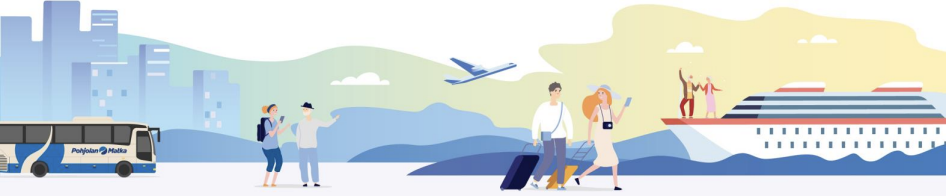 Olet tervetullut viettämään mukavia ja nautinnollisia kesäpäiviä Helsinki-Tallinna-Helsinki MyStar laivalle 24 – 25.7.2024 Tallinnassa majoitumme Hestia Hotel EuropaanMatkaohjelmaKe 24.07.2024Klo 11:00 kevyt salaattilounas Kitchen & Table Clarion Hotel Helsinki, Tyynenmerenkatu 2Klo 13:00 alkaa 2 tunnin kiertoajelu Helsingissä Clarion Hotel Helsingin edestäKlo 15.15 maihinnousukorttien jakaminen Länsiterminaali 2 sisääntuloaula, laivaan nousuKlo 16:30 lähtee MyStar kohti TallinnaaKlo 18:30 saapuminen TallinnaanOmatoimisesti Hestia Hotel Europaan,( matka n. 500 m, n. 7 min ).Klo 20:00 buffet-illallinen hotellissaYöpyminen hotellissa.To 25.07.2024Klo 06:30 – 10:00 aamiainen hotellissaOmaa aikaa Tallinnassa.Klo 12:00 viimeistään huoneiden luovutus.Klo 12.30 lähtöselvitys alkaa satamassa, D-terminalKlo 13:00 lounas laivalla Delight Buffet, kannella 9.Klo 13:30 lähtee MyStar kohti HelsinkiäKlo 15:30 saapuminen HelsinkiinMaksut ja ilmoittautuminen:Sitovat ilmoittautumiset viimeistään 8.5.2024 sähköpostiin ritva.olenius@elisanet.fi 10 henkilöä/kerho mahtuu mukaan. Ilmoita nimet, syntymäajat, jäsennumero, 1 hh tarve ja ruokarajoitteet.  Kesäpäivien omavastuuhinta yhdistyksen jäsenille on 140 €, avec 225 € sekä 1 hengen huone lisämaksu 55 € . Maksa vasta sitten kun olet saanut vahvistuksen osallistumisesta Joensuun Pro Seniorikerhon tilille FI1941080011328864 viimeistään 8.5.2024. Omavastuumaksut palautetaan vain lääkärintodistusta vastaan.Lisätietoja Joensuun Pro Seniorikerhon puheenjohtajalta Ritvalta.Tervetuloa mukaan! 